СПЕЦИФИКАЦИЯКОНТРОЛЬНЫХ ИЗМЕРИТЕЛЬНЫХ МАТЕРИАЛОВ ДЛЯ ПРОВЕДЕНИЯ ИТОГОВОЙ КОНТРОЛЬНОЙ РАБОТЫ ПО ОБЩЕСТВОЗНАНИЮ ЗА КУРС 8 КЛАССАХарактеристика структуры и содержания работы Работа по   обществознанию состоит из 3-х частей:часть 1 (А1– А15) содержит задания с выбором ответа базового уровня сложности;часть 2 (В1–5) содержит задания с кратким ответом повышенного уровня сложности.часть3 (С1-С3) содержит задания по предложенному тексту.Время выполнения работы –   45 минут.Система оценивания отдельных заданий и работы в целом        За верное выполнение каждого задания 1 части работы обучающийся получает 1 балл. За неверный ответ или его отсутствие выставляется 0 баллов. Максимальное количество баллов, которое может набрать обучающийся, правильно выполнивший задания первой части работы, — 15 баллов.        За верное выполнение задания   В1, В3, В4 В5 2 части работы обучающийся получает 2 балла. За неточный или неполный ответ выставляется 1 балл. За верное выполнение задания   В2 2 части работы обучающийся получает 1 балл. За неверный ответ или его отсутствие выставляется 0 баллов. Максимальное количество баллов, которое может набрать обучающийся, правильно выполнивший задания второй части работы, — 10 баллов.За верное выполнение каждого задания 3 части работы обучающийся получает 2 балла. За неточный или неполный ответ выставляется 1 балл. За неверный ответ или его отсутствие выставляется 0 баллов. Максимальное количество баллов, которое может набрать обучающийся, правильно выполнивший задания первой части работы, — 8 баллов.Максимальное количество баллов, которое может получить ученик за выполнение всей работы, — 33 балла «2» - 11 баллов и менее«3» - 12-19 баллов«4» - 20-27 баллов«5» - 28-33 баллаКОДИФИКАТОРЭЛЕМЕНТОВ СОДЕРЖАНИЯ ИТОГОВОЙ КОНТРОЛЬНОЙ РАБОТЫ ПО ОБЩЕСТВОЗНАНИЮ В 8 КЛАССЕВ первом и втором столбцах таблицы указываются коды содержательных блоков и элементов содержания, на которые разбит учебный курс. В первом столбце обозначены коды разделов (крупных содержательных блоков). Во втором столбце указывается код элемента содержания, для которого создаются задания. Перечень требований к уровню подготовки обучающихся ДЕМОНСТРАЦИОННЫЙ ВАРИАНТ ИТОГОВОЙ КОНТРОЛЬНОЙ РАБОТЫ ПО ОБЩЕСТВОЗНАНИЮ ЗА КУРС 8 КЛАССАЧасть АА1. Правительство страны Z приняло решение о поддержке конкурса хоровых коллективов «Поющий мир». Данный пример свидетельствует о взаимодействии сфер общества1) политической и экономической  2) экономической и социальной  3) политической и духовной4) духовной и социальнойА2. Какое учреждение культуры комплексно занимается восстановлением, хранением и демонстрацией культурных ценностей?1) музей   2) театр   3) архив    4) фонд культурыА3. Каков отличительный признак глобальных проблем?1) затрагивают все человечество   2) не имеют путей решения  3) приводят к отрицательным последствиям4) относятся к сфере экономикиА4. Верны ли следующие суждения об обществе?А. Общество включает в себя различные формы объединения и взаимодействия людей.Б. Общество включает в себя природную среду обитания человечества.1) верно только А2) верно только Б3) верны оба суждения4) оба суждения неверныА5. Какая из перечисленных религий относится к мировым?1) даосизм  2) зороастризм   3) ислам   4) индуизмА6. Верны ли следующие суждения о возможности получения образования в РФ?А. Получение основного общего образования даёт возможность поступления в вуз.Б. После окончания средней школы можно продолжить обучение в учреждении среднего профессионального образования.1) верно только А   2) верно только Б   3) верны оба суждения   4) оба суждения неверныА7. Преодолеть дефицит государственного бюджета может помочь1) снижение налога на прибыль                         2) увеличение размеров государственной пошлины3) расширение финансирования образования   4) повышение зарплаты медицинским работникамА8. Государство в условиях рыночной экономики1) устанавливает цены на товары   2) собирает налоги   3) распределяет ресурсы4) планирует производствоА9. В конце 1991 г. доходы федерального бюджета нашей страны составили 145,6 млрд рублей, а расходы — 228,8 млрд рублей.Эти данные непосредственно отражают1) спад производства  2) бюджетный профицит  3) рост инфляции   4) бюджетный дефицитА10. Верны ли следующие суждения о частной собственности?А. Передача государственной собственности в частные руки называется национализацией.Б. Частная собственность является основой командной экономики.1) верно только А   2) верно только Б   3) верны оба суждения    4) оба суждения неверныА11. Какие термины относятся к понятию «социальные нормы»?1) мышление, речь   2) предупреждение, запрет   3) воспитание, образование   4) класс, сословиеА12. В семье А. каждый вечер принято рассказывать друг другу о самых важных событиях, случившихся в течение дня. Какая функция семьи проявляется в данном примере?1) воспитательная   2) репродуктивная   3) хозяйственная   4) эмоциональнаяА13. Верны ли следующие суждения об этнических группах?А. Для этнической группы характерны общность языка и традиций.Б. Основными видами этнических групп являются племена, народности, нации.1) верно только А   2) верно только Б  3) верны оба суждения    4) оба суждения неверныА14. Производитель (продавец) товара обязан указывать его состав и предупреждать о потенциальных факторах риска от применения товара. Какое право потребителя защищается этими действиями?1) на полную информацию о товаре2) на качественный товар3) на отказ от приобретённого товара4) на потребительское образованиеА15. Верны ли следующие суждения о правах человека в демократическом обществе?А. Права человека присущи всем людям от рождения.Б. Права человека могут дароваться государством своим гражданам.1) верно только А   2) верно только Б   3) верны оба суждения   4) оба суждения неверныЧасть ВВ1. Сергей – ученик 9 класса. Помимо учёбы большое место в его жизни занимают компьютерные игры, которым он отдаёт много свободного времени. Сравните два вида деятельности, упомянутые в условии задания – учёбу и игру. Выберите и запишите в первую колонку таблицы порядковые номера черт сходства, а во вторую колонку – порядковые номера черт отличия.1) построена на замещении реальных предметов условными2) имеет определённые мотивы и цели3) ведёт к усвоению предметных областей знания4) даёт возможность овладеть новыми умениямиВ2. Установите соответствие между признаками и их проявлениями: к каждому элементу, данному в первом столбце, подберите соответствующий элемент из второго столбца.Запишите в строку ответов выбранные цифры под соответствующими буквами.В3. Прочитайте приведённый текст, каждое положение которого отмечено буквой.(A) С начала 2000-х гг. в стране Z проводятся политические реформы. (Б) Отрадно, что в ходе реформ появились новые политические партии, стали свободно действовать средства массовой информации. (B) Социологические опросы показали, что большинство граждан поддерживают политический курс правительства.Определите, какие положения текста:1) отражают факты;2) выражают мнения.Запишите в таблицу цифры, обозначающие характер соответствующих положений.В4. В странах Z и Y учёные проводили опросы общественного мнения. Совершеннолетним гражданам, участвующим в опросе, был задан вопрос: «Что Вы думаете об уплате налогов?».Результаты опроса (в % от числа опрошенных) представлены в виде диаграммы.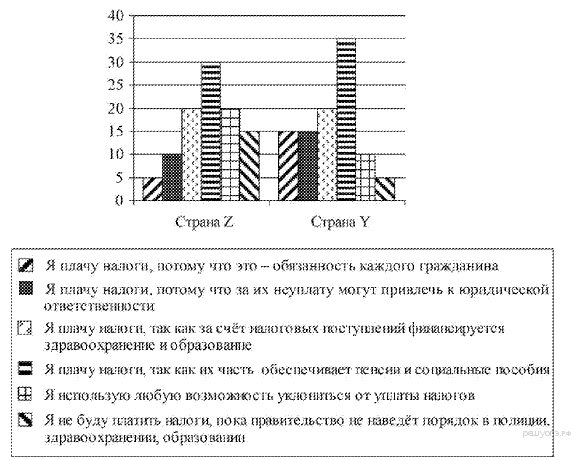 Найдите в приведённом списке выводы, которые можно сделать на основе диаграммы, и запишите цифры, под которыми они указаны.1) В стране Z доля тех, кто платит налоги, потому что это обязанность каждого гражданина, меньше доли тех, кто платит налоги, потому что за их неуплату могут привлечь к юридической ответственности.2) В стране Y доля тех, кто платит налоги, так как их часть обеспечивает пенсии и социальные пособия, больше доли тех, кто платит налоги, так как за счёт налоговых поступлений финансируется здравоохранение и образование.3) Доли тех, кто использует любую возможность уклониться от уплаты налогов, и тех, кто не будет платить налоги, пока правительство не наведёт порядок в полиции, здравоохранении, образовании, в стране Z равны.4) Доля тех, кто платит налоги, потому что это обязанность каждого гражданина, в стране Z больше, чем в стране Y.5) Доля тех, кто не будет платить налоги, пока правительство не наведёт порядок в полиции, здравоохранении, образовании, в стране Z больше, чем в стране Y. В5. В 2002 и 2012 гг. в стране Z учёные проводили опросы общественного мнения. Совершеннолетним гражданам, участвующим в опросе, был задан вопрос: «Что Вы думаете об уплате налогов?».Результаты опроса (в % от числа опрошенных) представлены в таблице.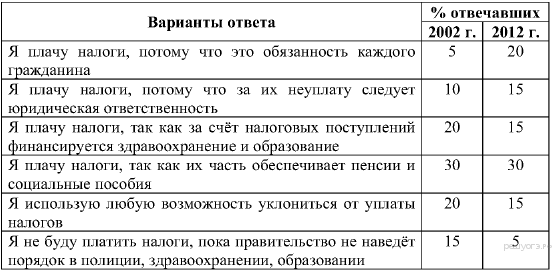 Результаты опроса, отражённые в таблице, были опубликованы и прокомментированы в СМИ. Какие из приведённых ниже выводов непосредственно вытекают из полученной в ходе опроса информации? Запишите цифры, под которыми они указаны. 1) В стране Z около 15% доходов бюджета расходуются на образование и здравоохранение.2) В стране Z есть граждане, которых от неуплаты налогов удерживает только страх наказания.3) Правительству страны Z следует ослабить ответственность за неуплату налогов.4) Можно сказать, что граждане страны Z стали более ответственно относиться к вопросу об уплате налогов.5) В результате реформ в стране Z установилось правовое государство.Часть СС1. Составьте план текста. Для этого выделите основные смысловые фрагменты текста и озаглавьте каждый из них.Об интеллигентностиЧеловек должен быть интеллигентен. А если у него профессия не требует интеллигентности? А если он не смог получить образования: так сложились обстоятельства? А если окружающая среда не позволяет? А если интеллигентность сделает его «белой вороной» среди его сослуживцев, друзей, родных, будет просто мешать его сближению с другими людьми? Нет, нет и нет! Интеллигентность нужна при всех обстоятельствах. Она нужна и для окружающих, и для самого человека... Многие думают: интеллигентный человек — это тот, который много читал, получил хорошее образование (и даже по преимуществу гуманитарное), много путешествовал, знает несколько языков. А между тем можно иметь все это и быть неинтеллигентным, и можно ничем этим не обладать в большой степени, а быть всё-таки внутренне интеллигентным человеком. Лишите подлинно интеллигентного человека полностью его памяти. Пусть он забыл все на свете, не будет знать классиков литературы, не будет помнить величайшие произведения искусства, забудет важнейшие исторические события, но если при этом он сохранит восприимчивость к культурным ценностям, эстетическое чутье, сможет отличить настоящее произведение искусства от грубой «штуковины», сделанной только, чтобы удивить, если он сможет восхититься красотой природы, понять характер и индивидуальность другого человека, войти в его положение, а поняв другого человека, помочь ему, не проявит грубости, равнодушия, злорадства, зависти, а оценит другого по достоинству, — вот это и будет интеллигентный человек... Интеллигентность не только в знаниях, а в способностях к пониманию другого.(Д. С. Лихачев)С2. С какими качествами многие люди, по мнению Д.С. Лихачева, связывают интеллигентность? Назовите четыре качества.С3. Какие качества, присущие подлинно интеллигентному человеку, приведены в тексте? Назовите любые четыре качества.Ответы.Код раздела, темы Код элемента Элементы содержания, проверяемые заданиями контрольных материалов 1 Человек и общество 1 1.1 Общество как форма жизнедеятельности людей 1 1.2 Взаимодействие общества и природы 1 1.3 Основные сферы общественной жизни, их взаимосвязь 1 1.4 Биологическое и социальное в человеке 1 1.5 Личность. Особенности подросткового возраста 1 1.6 Деятельность человека и ее основные формы (труд, игра, учение) 1 1.7 Человек и его ближайшее окружение. Межличностные отношения. Общение 1 1.8 Межличностные конфликты. Их конструктивное разрешение 2 Сфера духовной культуры 2 2.1 Сфера духовной культуры и ее особенности 2 2.2 Наука в жизни современного общества 2 2.3 Образование и его значимость в условиях информационного общества. Возможности получения общего и профессионального образования в Российской Федерации 2 2.4 Религия, религиозные организации и объединения, их роль в жизни современного общества. Свобода совести 2 2.5 Мораль. Гуманизм. Патриотизм, гражданственность 3 Экономика 3 3.1 Экономика, её роль в жизни общества 3 3.2 Товары и услуги, ресурсы и потребности, ограниченность ресурсов 3 3.3 Экономические системы и собственность 3 3.4 Производство, производительность труда. Разделение труда и специализация 3 3.5 Обмен, торговля 3 3.6 Рынок и рыночный механизм 3 3.7 Экономические цели и функции государства 3 3.8 Заработная плата и стимулирование труда 4 Социальная сфера 4 4.1 Социальная структура общества 4 4.2 Семья как малая группа. Отношения между поколениями 4 4.3 Многообразие социальных ролей в подростковом возрасте 5 Сфера политики и социального управления 5 5.1 Власть. Роль политики в жизни общества 5 5.2 Понятие и признаки государства 5 5.3 Разделение властей 5 5.4 Формы государства 5 5.5 Политический режим. Демократия 6Право 66.1 Право, его роль в жизни общества и государства 66.2 Понятие правоотношений 66.3Признаки и виды правонарушений. Понятие и 	виды ответственности66.4 Конституция Российской Федерации. Основы конституционного строя Российской Федерации 66.5 Федеративное устройство России 66.6 Органы государственной власти Российской Федерации 66.7 Понятие прав, свобод и обязанностей. Права и свободы человека и гражданина в России, их гарантии. Конституционные обязанности гражданина 66.8 Права ребенка и их 	защита. 	Особенности 	правового статуса несовершеннолетних Код требования Требования к уровню подготовки обучающихся Знать/понимать 1.1 социальные свойства человека, его взаимодействие с другими людьми 1.2 сущность общества как формы совместной деятельности людей 1.3 характерные черты и признаки основных сфер общества 1.4 содержание и значение социальных норм, регулирующих общественные отношения Уметь 2.1 описывать основные социальные объекты, выделяя их существенные признаки; человека как социально-деятельное существо; основные социальные роли 2.2 сравнивать социальные объекты, суждения об обществе и человеке, выявлять их общие черты и различия 2.3 объяснять взаимосвязи изученных социальных объектов (включая взаимодействия общества и природы, человека и общества, сфер общественной жизни, гражданина и государства) 2.4 оценивать поведение людей с точки зрения социальных норм, экономической рациональности 2.5. решать в рамках изученного материала познавательные и практические задачи, отражающие типичные ситуации в различных сферах деятельности человека 2.6. осуществлять поиск социальной информации по заданной теме из различных ее носителей (материалов СМИ, учебного текста и других адаптированных источников) Черты сходстваЧерты сходстваЧерты отличияЧерты отличияПРОЯВЛЕНИЯПРИЗНАКИА) необходимость естьБ) тембр голосаВ) способность мыслитьГ) умение читатьД) отпечатки пальцев1) биологические2) социальныеAБВГДAБВ№ заданияПравильный ответА13А21А31А41А53А62А72А82А94А104А112А124А133А141А151В12413В211221В3121В4125В524С1Могут быть выделены и озаглавлены следующие смысловые фрагменты:1) почему человек должен быть интеллигентным;2) мнение большинства о том, каким должен быть интеллигент;3) что значит, быть настоящим интеллигентным человеком. Возможны иные формулировки пунктов плана, не искажающие сути основной идеи фрагмента, и выделение дополнительных смысловых блоков.С2В ответе должны быть указаны следующие качества:1) много читал;2) получил хорошее образование (и даже по преимуществу гуманитарное);3) много путешествовал;4) знает несколько языков.С3Могут быть названы следующие качества:1) восприимчивость к культурным ценностям;2) эстетическое чутье;3) умение понимать других;4) умение помогать другим.